EYFS Curriculum at Freeland Primary School –Once upon a Time: Summer Term two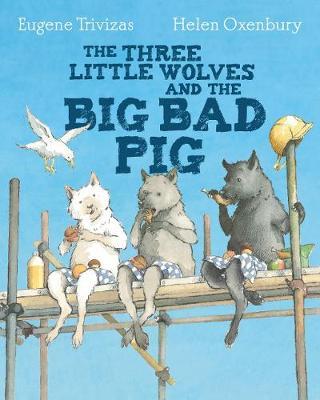 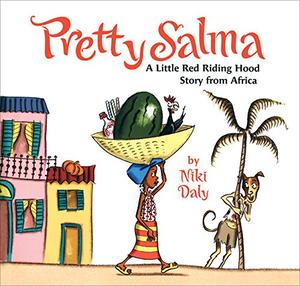 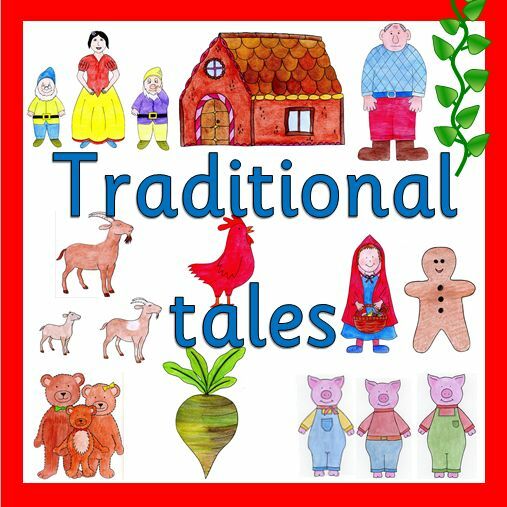 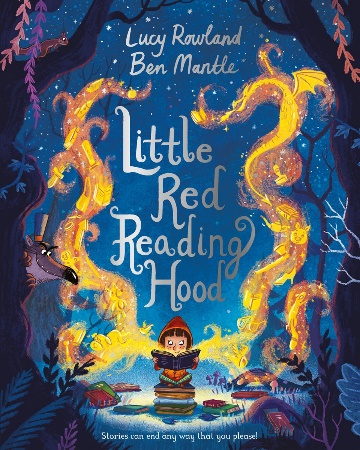 